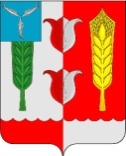 СЕЛЬСКИЙ СОВЕТРУКОПОЛЬСКОГО МУНИЦИПАЛЬНОГО ОБРАЗОВАНИЯКРАСНОПАРТИЗАНСКОГО МУНИЦИПАЛЬНОГО РАЙОНАСАРАТОВСКОЙ ОБЛАСТИ                                               РЕШЕНИЕ  10 ноября 2021 года                                                                                 №171                                            В соответствии с Градостроительным кодексом Российской Федерации, Земельным кодексом Российской Федерации, Федеральным законом «Об общих принципах организации местного самоуправления в Российской Федерации», Федеральным законом от 03.08.2019 года №342-ФЗ “О внесении изменений в Градостроительный кодекс Российской Федерации и отдельные законодательные акты Российской Федерации”, иными законами и нормативными правовыми актами Российской Федерации, законами и иными нормативными правовыми актами Саратовской области, Краснопартизанского муниципального района, Уставом Рукопольского муниципального образования, а также с учетом положений иных актов и документов, определяющих основные направления социально-экономического и градостроительного развития поселений Рукопольского муниципального образования, охраны его культурного наследия, окружающей среды и рационального использования природных ресурсов,  Сельский Совет РЕШИЛ:1. Внести в графическую часть Правил землепользования и застройки Рукопольского муниципального образования Краснопартизанского муниципального района Саратовской области принятые  решением Сельского Совета Рукопольского муниципального образования Краснопартизанского муниципального района Саратовской области 30.12.2016 года №221 следующие изменения:Образовать на территории общего пользования (ТОП) расположенную Саратовская область, Краснопартизанский район, в 1947 метрах северо-восточнее, п. Петровский. с кадастровым номером 64:18:030401:592, зону Сх2 (зона, занятая объектами сельскохозяйственного назначения) примерной площадью 5 га;Расширить границы зоны Сх2 (зона, занятая объектами сельскохозяйственного назначения), реестровый номер 64:18-7.116, учетный номер 64:18.1.65, расположенную обл. Саратовская, р-н Краснопартизанский, с. Толстовка, Промзона и образовать на территории общего пользования (ТОП) расположенной в 200 метрах юго-западнее земельного участка с кадастровым номером 64:18:040201:637 зону Сх2 (зона, занятая объектами сельскохозяйственного назначения) примерной площадью 1,5 га;2. Настоящее решение подлежит опубликованию в информационном сборнике «Рукопольский вестник» и на официальном сайте Рукопольского муниципального образования.         3. Контроль за исполнением данного решения оставляю за собой.Секретарь Сельского СоветаРукопольского муниципального образования                                 С.В. Шигаева О внесении изменений в решение Сельского  Совета  № 221 от 30.12.2016г. «Об утверждении Правил землепользования и застройки Рукопольского муниципального образования Краснопартизанского муниципального района Саратовской области»